Týdenní plán  2.1. – 3.1.2020Téma:  „ Den, týden, měsíc, rok „Leden, leden, přikryl vodu ledem.A kde včera byly louže, tam to dneska pěkně klouže.Povídání o Vánocích, dárcích a také o vánočních prázdninách Hrajeme si s novými hračkami a stavebnicemi ( magformers, lego, zvířátka, ….Prohlížení a čtení z nových knížekJmenujeme měsíce v roce, leden – jaký je Opakování pohybových herKouzelná slovíčka – pozdravím, poděkuji, poprosím,…Písnička – „ Bude zima, bude mráz“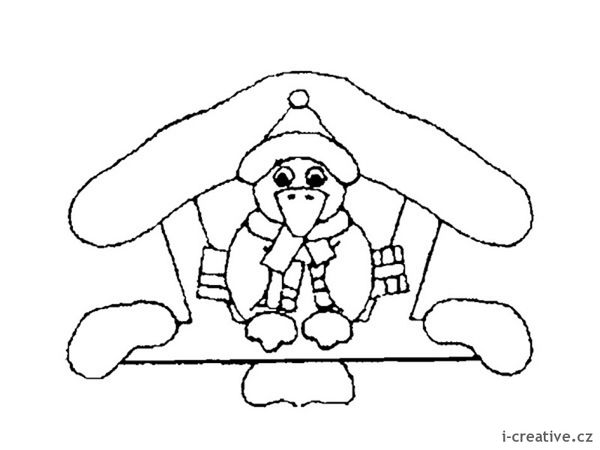 